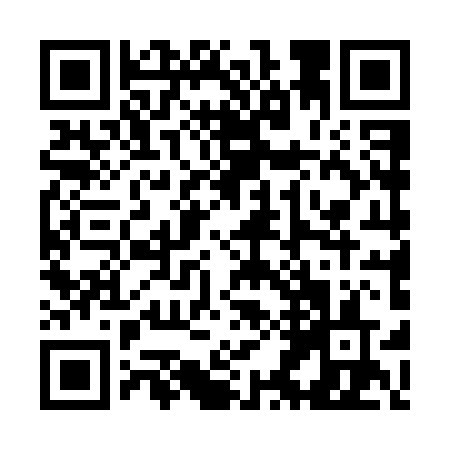 Prayer times for Wilcox Corners, Ontario, CanadaMon 1 Jul 2024 - Wed 31 Jul 2024High Latitude Method: Angle Based RulePrayer Calculation Method: Islamic Society of North AmericaAsar Calculation Method: HanafiPrayer times provided by https://www.salahtimes.comDateDayFajrSunriseDhuhrAsrMaghribIsha1Mon3:565:431:226:409:0110:482Tue3:575:441:236:409:0110:483Wed3:585:441:236:409:0110:474Thu3:595:451:236:409:0110:475Fri4:005:461:236:409:0010:466Sat4:015:461:236:409:0010:457Sun4:025:471:236:409:0010:458Mon4:035:481:246:408:5910:449Tue4:045:481:246:408:5910:4310Wed4:055:491:246:408:5810:4211Thu4:065:501:246:398:5810:4112Fri4:075:511:246:398:5710:4013Sat4:095:511:246:398:5710:3914Sun4:105:521:246:398:5610:3815Mon4:115:531:246:388:5510:3716Tue4:125:541:256:388:5510:3617Wed4:145:551:256:388:5410:3518Thu4:155:561:256:378:5310:3419Fri4:165:571:256:378:5210:3220Sat4:185:581:256:368:5110:3121Sun4:195:591:256:368:5110:3022Mon4:216:001:256:358:5010:2823Tue4:226:011:256:358:4910:2724Wed4:246:021:256:348:4810:2525Thu4:256:031:256:348:4710:2426Fri4:266:041:256:338:4610:2327Sat4:286:051:256:338:4510:2128Sun4:296:061:256:328:4410:1929Mon4:316:071:256:318:4310:1830Tue4:326:081:256:318:4110:1631Wed4:346:091:256:308:4010:15